Lindisfarne BulletinThe Invercargill Parish of theMethodist Church of New Zealand.Te Hahi Weteriana o Aotearoa.Lindisfarne Methodist Church, Worship and Community Centre.Phone    216-0281.e-mail: office@lindisfarne.org.nz.         Website:  www.lindisfarne.org.nz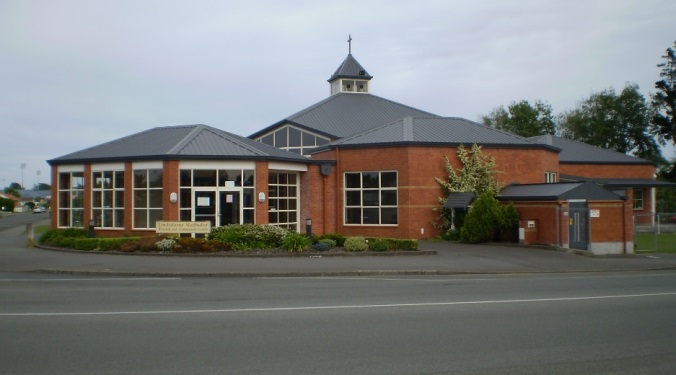 Sunday 7th September 201410.00am: Lindisfarne Communion Service with Reverend Peter Taylor.Parish Lunch to Follow.1.00pm: Tongan Service.Prayer: 
Proverbs 16 :1. We can make our plans, but the final outcome is in God's hands. Lord, we forget far too easily that there is never a time when You are not with us, overlooking all our decisions and doings. We pray for constant submission to You in all our actions  and thoughts. May this be especially true for us as we approach our national elections, that we may seek for a stable and honest Government to deal with this nation’s true needs.Study Groups                                                                       We continue our series about Exodus.The two study groups follow this theme, one on Mondays (see Nicol for details), and the other on Thursdays at 7.30, with the same themes taken up on the Sundays afterwards.Today                         Exodus 5.1-9           “Let my People Go”.September 11/14    Exodus 14.19-31    The Red Sea.September 18/21    Exodus 16.2-15       Manna.September 25/28    Exodus 17.1-7         Water from a Rock. Meals on Wheels. 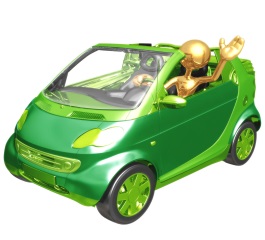 It is the Parish's turn for delivering meals on wheels on the week of Monday 29th September to Friday 3rd October.                         If you are able to help please contact David Squire.                Tax rebateIf you have received a tax rebate for charitable donations made during the past financial year, the church would be happy to receive some of it. Just include it in your normal offering envelope but indicate that it is a tax rebate.Please remember that cheques should be written out to Methodist Church of New Zealand or Invercargill Methodist Parish. Do not include the word Lindisfarne on your cheque.A Second Message from the Choir:We received so many appreciative comments about last week’s anthem that we have chosen to sing two songs this week – simultaneously!!-------------------------- Most of us have far more courage than we ever dreamed we possessed.                    
~Dale CarnegieROSTER FOR SUNDAY DUTIESDuties Today Communion:  Beth Gibbs, Verna Eason.Parish Lunch: Chris and Carolyn McDonald.CENTRE DUTIESSOME INVERCARGILL PARISH  PERSONNEL.Lindisfarne Calendar.Lindisfarne Calendar.Lindisfarne Calendar.Lindisfarne CalendarSunday 7th September10.00am1.00pm10.00am1.00pmLindisfarne Communion Service with Reverend Peter Taylor. Parish lunch to follow.Tongan Service.Monday 8th 3.30pm7.30pm3.30pm7.30pmStory Room.North Inner Wheel.NO Study Group at Kings', 44 George Street. Tuesday 9th3.30pm3.30pmStory Room. Wednesday 10th Wednesday 10th7.00pmNorth Invercargill Bowls.Thursday 11th10.00am11.30am1.30pm7.30pm10.00am11.30am1.30pm7.30pmCraft Circle.Pastoral Care Team meeting.Sit and Be Fit.,'Exodus' Study. Friday 12th 10.00am10.00amPrivate Kitchen Booking.Sunday 14thSeptember10.00am10.00am1.00pm1.00pm2.00pm10.00am10.00am1.00pm1.00pm2.00pmLindisfarne Service with Reverend Peter Taylor.Riverton Service with Nicol Macfarlane.Tongan Service.Fijian Service.Peacehaven Service with Reverend Peter Taylor.SUNDAYSeptember 7thSeptember 14th September 14th September 21stSeptember 28thDOOR WELCOMEBeth and Murray GibbsIta and Runi SafoleIta and Runi SafoleTony WestonNicol MacfarlaneGlenys and Ian FindlayVAN DRIVERRon TaylorMurray GibbsMurray GibbsBryon KingEddie BremerFLOWERS Beatrice CroftIta SafoleIta SafoleNicol MacfarlaneBetty SnellMORNING TEASharon Taylor Carolyn ClearwaterSharon Taylor Carolyn ClearwaterJudith StevensFay BrownGlenys and Ian FindlayBeth GibbsBetty SnellNOTICESBetty SnellCarol McKenzieCarol McKenzieIan FindlayBetty SnellCRECHE                                  Carol McKenzieBetty SnellBetty SnellSusanne StaplesFamily ServiceKIDS KLUBHartley HareHartley HareHartley HareCarol McKenzieFamily ServiceWEEK OFLAWNSSECURITYSeptember 8th -September 14thMurray GibbsMurray GibbsSeptember 15th- September 21stBryon KingBryon KingSeptember 22nd -September 28thEddie BremerEddie BremerSeptember 29th - October 5thChris McDonaldMargaret BrassMinister               Reverend Peter Taylor     216-0281  Minister               Reverend Peter Taylor     216-0281  Minister               Reverend Peter Taylor     216-0281  Minister               Reverend Peter Taylor     216-0281  Minister               Reverend Peter Taylor     216-0281  Minister               Reverend Peter Taylor     216-0281                                              Parish Secretary       Verna Eason                                                  Parish Secretary       Verna Eason                                                  Parish Secretary       Verna Eason                                                  Parish Secretary       Verna Eason                                                  Parish Secretary       Verna Eason                                                  Parish Secretary       Verna Eason      Parish StewardsIan Findlay        Carol McKenzie    Betty Snell    Ian Findlay        Carol McKenzie    Betty Snell    Ian Findlay        Carol McKenzie    Betty Snell    Ian Findlay        Carol McKenzie    Betty Snell    Ian Findlay        Carol McKenzie    Betty Snell    Parish Council Chairman    Reverend Peter TaylorParish Council Chairman    Reverend Peter TaylorParish Council Chairman    Reverend Peter TaylorParish Council Chairman    Reverend Peter TaylorParish Council Chairman    Reverend Peter TaylorTreasurer  David Little   Parish Council-Congregational RepresentativesParish Council-Congregational RepresentativesParish Council-Congregational RepresentativesParish Council-Congregational RepresentativesRaewyn Birss      Mags Kelly          Raewyn Birss      Mags Kelly          Prayer Chain Co-ordinatorsPrayer Chain Co-ordinatorsPrayer Chain Co-ordinatorsJoan and Murray Farley.  Joan and Murray Farley.  Joan and Murray Farley.  Bulletin EditorsBulletin Editors Peter Lankshear       Margaret Brass        Peter Lankshear       Margaret Brass        Peter Lankshear       Margaret Brass        Peter Lankshear       Margaret Brass                                               Affordables Shop Manager     Carolyn   216-9676                                        Affordables Shop Manager     Carolyn   216-9676                                        Affordables Shop Manager     Carolyn   216-9676                                        Affordables Shop Manager     Carolyn   216-9676                                        Affordables Shop Manager     Carolyn   216-9676                                        Affordables Shop Manager     Carolyn   216-9676